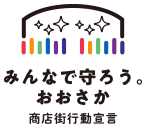 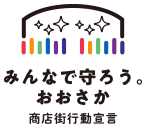 委託元：大阪府商工労働部中小企業支援室商業・サービス産業課（受託事業者：本事業事務局（大阪府商店街振興組合連合会・株式会社産經アドス共同企業体））本事業では、商店街での感染症対策（啓発ポスターの掲示等）と需要喚起（イベント開催支援等）の２つの取組みを行っております。本事業の効果測定のため、来街者向けのアンケート調査を実施いたします。なお、本調査の回答は任意でございますが、ご協力を賜りますようお願い申し上げます。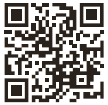 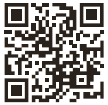 Ｑ１:本調査回答者の基本的な情報について記載ください。Ｑ２　新型コロナウイルス感染症緊急事態解除宣言（５月頃）後と現在の商店街への来街頻度について、当てはまるものを１つ選んでください。１． 増えた　　　　　２． やや増えた　　　　３．　変わっていない　　　　４． やや減った　　　　５． 減ったＱ３　商店街の感染症対策での「みんなで守ろう。おおさか」のスローガンについて、当てはまるものを１つ選んでください。１． 知っている　　　　　　　　２． 何となく知っている　　　　　　　　３．　知らないＱ４　商店街の感染症対策であなたが知っているものを選んでください。（複数回答可）Ｑ５　本事業での商店街の感染症対策の取組みについて、当てはまるものを１つ選んでください。Ｑ６　本事業での商店街の需要喚起の取組みについて、当てはまるものを１つ選んでください。Ｑ７　あなたが商店街に来る目的について、当てはまるものを選んでください。（複数回答可）Ｑ８　商店街に来たくなるためにはどうすればよいと思いますか。ご意見があれば記載ください。※※※※※※質問は以上です。ご協力いただき誠にありがとうございました。※※※※※※①性別□男性　　　□女性　　　□無回答②年代□10代以下（19歳以下）　　　　　□20代　　　　　□30代　　　　　□40代　□50代　　　　　　□60代以上（60歳以上）　　　　□無回答③商店街利用頻度□いつも利用している　　　　　□たまに利用している　　　　□あまり利用していない1.啓発ポスター、サイン、タペストリー、街内放送による啓発2.共用スペースへの消毒液の設置等の感染症対策3.個々の店舗での追跡システム、宣言ステッカーの掲示4.その他　（　　　　　　　　　　　　　　　　　　　　　　　　　　　　　　　　　　　　　）1.安心して買い物ができる　　　2.ある程度安心して買い物ができる3.買物にやや不安を感じる4.買い物に不安を感じる1.購買意欲が高まった2.ある程度購買意欲が高まった3.やや購買意欲が下がった4.購買意欲が下がった1.買い物2.病院等の生活に必要な施設の利用3.知り合いとの交流4.イベント等への参加